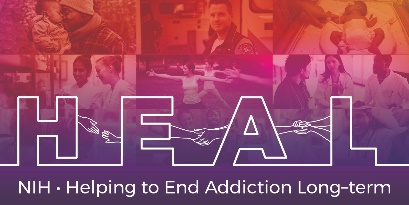 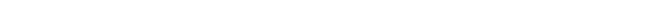 The Daily Sleep Interference Scale (DSIS) is Copyrighted.  To access this measure, please visit this site for obtaining measure:https://www.pfizerpcoa.com/daily-sleep-interference-scale-dsis#:~:text=The%20Daily%20Sleep%20Interference%20Scale,pain%20on%20a%20daily%20basisWhen applying for access, please indicate that you are conducting research as part of the NIH HEAL Initiative: “Our study is a NIH funded study.  We are part of the HEAL Initiative.”  Once you have license permission, please share your email confirmation with HEAL_CDE@hsc.utah.edu for access to the NIH HEAL Initiative’s CDE for this measure.  English CRF is available. 